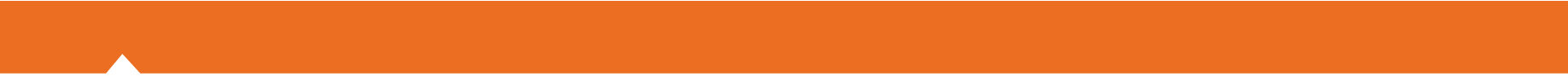 [INSERT YEAR] STATEWIDE MEDICAL AND HEALTH EXERCISEINFECTIOUS DISEASE HOSPICE/HOME HEALTH PROVIDER OBJECTIVESHow To Use This Document: The purpose of this document is to provide sample objectives 
and capabilities for exercise planners to select from in designing their Statewide Medical and Health Exercise (SWMHE). These capabilities and their supporting objectives were identified based on the Multi-Year Training and Exercise Plan developed by the California Department of Public Health (CDPH). To access this document, please visit http://www.swmhe.com.To use this document, insert your agency/organization’s name in the bracketed text in the header that reads “INSERT NAME OF AGENCY/ORGANIZATION HERE.” Review the suggested capabilities and objectives and consider them as options to create an Exercise Plan that is customized to the unique characteristics of your organization and community. Select and modify as needed. According to the Federal Emergency Management Agency (FEMA), ten or fewer objectives are recommended for a functional exercise.APPLICABLE CAPABILITIESHealth Care Preparedness and Response Capability 2: Health Care and Medical Response CoordinationGoal for Capability 2: Health care organizations, Health Care Coalitions, and their jurisdictions collaborate to share and analyze information, manage resources, and coordinate strategies to deliver acute medical care to all populations during emergencies and planned events. Simultaneous response and recovery operations result in a return to normal or improved operations. Health Care Preparedness and Response Capability 3: Continuity of Health Care Service DeliveryGoal for Capability 3: Health care organizations, with support from the Health Care Coalition and the Emergency Support Function-8 (ESF-8) lead agency, provide uninterrupted, optimal medical care to all populations in the face of damaged or disabled health care infrastructure. Health care workers are well-trained, well-educated, and well-equipped to care for patients during emergencies. Simultaneous response and recovery result in a return to normal or, ideally, improved operations.Health Care Preparedness and Response Capability 4: Medical SurgeGoal for Capability 4: Health care organizations – including hospitals, emergency medical services (EMS), and out of hospital providers – deliver timely and efficient care to their patients even when the demand for health care services exceeds available supply. The Health Care Coalition coordinates information and all available resources for its members to maintain conventional surge response. When an emergency overwhelms the Health Care Coalition’s collective resources, the Health Care Coalition facilitates the health care system’s transition to contingency and crisis surge response and its return to conventional standards of care. PROPOSED OBJECTIVESOBJECTIVE ONEMaintain situational awareness by gathering and sharing real-time information related to the emergency and the current state of the health care delivery system through coordination with the Medical and Health Operational Area Coordinator (MHOAC), local Health Care Coalition partners, and the local Emergency Operations Center (EOC) within [insert timeframe],. Health Care Preparedness and Response Capability (HCPRC) 2: Health Care and Medical Response CoordinationSample Task(s):Develop information sharing procedures specific to the response and document these procedures for staff Utilize and test redundant communication systems [insert specific systems to test, such as radio, email, mass notification software, etc.] to notify staff and response partners of the status and resource needs of the facility/facilitiesOBJECTIVE TWODetermine priorities for ensuring key organization’s functions are maintained throughout the emergency within [insert timeframe], including the provision of care to existing and new patients. Health Care Preparedness and Response Capability (HCPRC) 3: Continuity of Health Care Service DeliverySample Task(s):Determine those services that are critical to patient care and those that could be suspended or transferred to different service providers in surrounding region and report back to leadership Activate the Emergency Operations Plan (EOP) and notify all staff of plan activation Consider the need for sheltering-in-place, facility lockdown, or evacuation, and notify all internal staff of the decision to initiate any such actionsPut in place succession planning to maintain operations if primary positions become vacant due to the implications of the eventEnsure that business operations are sustainable for a potentially long-term event, and identify strategies for sustainability in a long-term recovery plan and/or objectivesOBJECTIVE THREEEnsure processes and procedures are in place throughout response to provide the following to all clinical and non-clinical staff and their families within [insert timeframe]: appropriate Personal Protective Equipment (PPE), psychological first aid, just-in-time training, and other interventions specific to the emergency to protect health care workers from illness or injury. Health Care Preparedness and Response Capability (HCPRC) 3: Continuity of Health Care Service DeliverySample Task(s):Conduct a safety briefing of event notification that addresses the availability and appropriate use of PPE, psychological first aid, and other available resourcesDistribute just-in-time training materials to staff, such as job action sheets, Frequently Asked Questions (FAQ) sheets, resource documents, and recommended PPE guidelines OBJECTIVE FOURInitiate patient movement, evacuation, and relocation if and when respective Hospice Organization can no longer sustain a safe working environment and coordinate all evacuation and relocation efforts with the MHOAC, coalition partners, emergency medical services (EMS), and the Emergency Operations Center (EOC) within [insert timeframe]. Health Care Preparedness and Response Capability (HCPRC) 3: Continuity of Health Care Service DeliverySample Task(s):Implement respective facility’s evacuation and/or relocation plans upon notification that the facility can no longer provide a safe working environmentDevelop objectives, strategies, and tactics for the transportation of all staff, patients, and visitors and ensure they are documented Provide routine updates to leadership and response partners on facility status through [insert appropriate communication system, e.g., ReddiNet]OBJECTIVE FIVEPrepare for medical surge operations by activating appropriate plans for all levels of care and populations and ensure all personnel have been trained in their use within [insert timeframe]. Health Care Preparedness and Response Capability (HCPRC) 4: Medical SurgeSample Task(s):Activate any medical surge and/or pandemic procedures in the Emergency Operations Plan Assign present staff roles and responsibilities in preparing to receive a surge of patients, such as treatment area setup, provision of additional resources, and space re-allocation within the facility
OBJECTIVE SIXPlan for the activation of mental and behavioral health services for all staff members as part of event response and recovery planning within [insert timeframe]. Health Care Capability (HCPRC) 3: Continuity of Health Care Service DeliverySample Task(s):Coordinate with the MHOAC and Health Care Coalition partners to determine the need for additional behavioral and mental health services, partners, and volunteers to provide an appropriate level of care to staff, patients, and family membersCoordinate with administration and leadership to facilitate access to and promote availability of mental and behavioral health services for staff, patients, and family members, including briefings for staff on educating patients and families on available resources